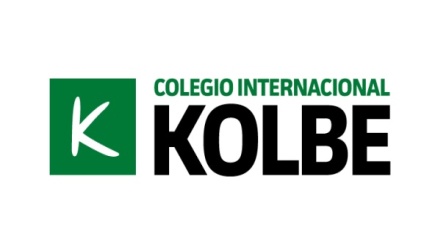 AUTORIZACIÓN DE RECOGIDA DE ALUMNOSINFANTILYo, D. _____________________________________________con D.N.I. ________________,  padre del alumno _____________________________________________________________y yo Dña. __________________________________________ con D.N.I _________________ madre del mencionado alumno, autorizamos a Don/Dña. ___________________________________________________con D.N.I. ______________________Don/Dña. _________________________________________________con D.N.I. ______________________ Don/Dña. _________________________________________________con D.N.I. _______________________ a recoger a nuestro hijo/a en nuestro nombre.No autorizo recogidas En Villanueva de la Cañada, a ______ de ________________________ de 20______________________________________  	  ___________________________________Firma del padre/tutor		   	 Firma del madre/tutoraInformación básica sobre protección de datosConforme al nuevo REGLAMENTO (UE) 2016/679 General de Protección de Datos – (RGPD) le facilitamos la información indicada a continuación: Responsable: COLEGIO INTERNACIONAL KOLBE, SOCIEDAD EN COMANDITA POR ACCIONES, titular de COLEGIO KOLBE; Finalidad: gestión académica y administrativa del Centro; Legitimación: consentimiento expreso del interesado, DA 23ª LOE y normativa de desarrollo, ejecución de un contrato e interés legítimo conforme al artículo 6.1.f) del RGPD; Destinatarios: no se cederán datos a terceros, salvo obligación legal o previa autorización de los afectados; Derechos: acceder, rectificar y suprimir los datos, así como otros derechos, como se explica en la información adicional; Información adicional: puede consultar información adicional y detallada sobre Protección de Datos en nuestra página web www.colegiokolbe.com